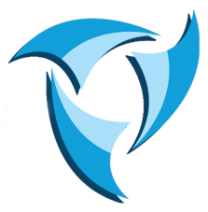 COMPLAINT FORMCOMPLAINT FORMCOMPLAINT FORMYour NameFirst NameSurnameYour AddressAddress Line 1Address Line 2Address Line 3Address Line 4Post CodeCountryYour Contact NumberYour Email AddressEnter EmailConfirm EmailDetails of Comment / ComplaintHow would you like this resolvedPlease send to:Assessor & Electoral Registration OfficeThe Robertson Centre16 Glasgow RoadPaisleyPA1 3QForEmail to:  assessor@renfrewshire-vjb.gov.ukPlease send to:Assessor & Electoral Registration OfficeThe Robertson Centre16 Glasgow RoadPaisleyPA1 3QForEmail to:  assessor@renfrewshire-vjb.gov.ukPlease send to:Assessor & Electoral Registration OfficeThe Robertson Centre16 Glasgow RoadPaisleyPA1 3QForEmail to:  assessor@renfrewshire-vjb.gov.uk